АДМИНИСТРАЦИЯ КОСТРОМСКОЙ ОБЛАСТИПОСТАНОВЛЕНИЕот 20 сентября 2022 г. N 465-аО ПОРЯДКЕ ОПРЕДЕЛЕНИЯ ОБЪЕМА И УСЛОВИЙ ПРЕДОСТАВЛЕНИЯСУБСИДИЙ ИЗ ОБЛАСТНОГО БЮДЖЕТА СОЦИАЛЬНО ОРИЕНТИРОВАННЫМНЕКОММЕРЧЕСКИМ ОРГАНИЗАЦИЯМ С ЦЕЛЬЮ ФИНАНСОВОГО ОБЕСПЕЧЕНИЯЗАТРАТ, ВОЗНИКАЮЩИХ В СВЯЗИ С ПРОВЕДЕНИЕМ ПОИСКОВОЙ РАБОТЫ,НАПРАВЛЕННОЙ НА ВЫЯВЛЕНИЕ НЕИЗВЕСТНЫХ ВОИНСКИХ ЗАХОРОНЕНИЙИ НЕПОГРЕБЕННЫХ ОСТАНКОВ ЗАЩИТНИКОВ ОТЕЧЕСТВА, УСТАНОВЛЕНИЕИМЕН ПОГИБШИХ И ПРОПАВШИХ БЕЗ ВЕСТИ ПРИ ЗАЩИТЕ ОТЕЧЕСТВАВ соответствии с пунктом 2 статьи 78.1 Бюджетного кодекса Российской Федерации, Постановлением Правительства Российской Федерации от 18 сентября 2020 года N 1492 "Об общих требованиях к нормативным правовым актам, муниципальным правовым актам, регулирующим предоставление субсидий, в том числе грантов в форме субсидий, юридическим лицам, индивидуальным предпринимателям, а также физическим лицам - производителям товаров, работ, услуг, и о признании утратившими силу некоторых актов Правительства Российской Федерации и отдельных положений некоторых актов Правительства Российской Федерации" администрация Костромской области постановляет:1. Утвердить прилагаемый порядок определения объема и условий предоставления субсидий из областного бюджета социально ориентированным некоммерческим организациям с целью финансового обеспечения затрат, возникающих в связи с проведением поисковой работы, направленной на выявление неизвестных воинских захоронений и непогребенных останков защитников Отечества, установление имен погибших и пропавших без вести при защите Отечества (далее - Порядок).2. Настоящее постановление вступает в силу со дня вступления в силу Закона Костромской области о внесении изменений в Закон Костромской области от 21 декабря 2021 года N 166-7-ЗКО "Об областном бюджете на 2022 год и на плановый период 2023 и 2024 годов", связанных с реализацией настоящего постановления, за исключением абзаца второго пункта 23 Порядка.Абзац второй пункта 23 Порядка вступает в силу с 1 января 2023 года.ГубернаторКостромской областиС.СИТНИКОВПриложениеУтвержденпостановлениемадминистрацииКостромской областиот 20 сентября 2022 г. N 465-аПОРЯДОКОПРЕДЕЛЕНИЯ ОБЪЕМА И УСЛОВИЙ ПРЕДОСТАВЛЕНИЯ СУБСИДИЙИЗ ОБЛАСТНОГО БЮДЖЕТА СОЦИАЛЬНО ОРИЕНТИРОВАННЫМНЕКОММЕРЧЕСКИМ ОРГАНИЗАЦИЯМ С ЦЕЛЬЮ ФИНАНСОВОГО ОБЕСПЕЧЕНИЯЗАТРАТ, ВОЗНИКАЮЩИХ В СВЯЗИ С ПРОВЕДЕНИЕМ ПОИСКОВОЙ РАБОТЫ,НАПРАВЛЕННОЙ НА ВЫЯВЛЕНИЕ НЕИЗВЕСТНЫХ ВОИНСКИХ ЗАХОРОНЕНИЙИ НЕПОГРЕБЕННЫХ ОСТАНКОВ ЗАЩИТНИКОВ ОТЕЧЕСТВА, УСТАНОВЛЕНИЕИМЕН ПОГИБШИХ И ПРОПАВШИХ БЕЗ ВЕСТИ ПРИ ЗАЩИТЕ ОТЕЧЕСТВАГлава 1. ОБЩИЕ ПОЛОЖЕНИЯ1. Настоящий Порядок разработан в соответствии с пунктом 2 статьи 78.1 Бюджетного кодекса Российской Федерации, Постановлением Правительства Российской Федерации от 18 сентября 2020 года N 1492 "Об общих требованиях к нормативным правовым актам, муниципальным правовым актам, регулирующим предоставление субсидий, в том числе грантов в форме субсидий, юридическим лицам, индивидуальным предпринимателям, а также физическим лицам - производителям товаров, работ, услуг, и о признании утратившими силу некоторых актов Правительства Российской Федерации и отдельных положений некоторых актов Правительства Российской Федерации" и устанавливает порядок определения объема и условий предоставления субсидии из областного бюджета социально ориентированным некоммерческим организациям с целью финансового обеспечения затрат, возникающих в связи с проведением поисковой работы, направленной на выявление неизвестных воинских захоронений и непогребенных останков защитников Отечества, установление имен погибших и пропавших без вести при защите Отечества (далее - субсидия).2. Субсидия предоставляется социально ориентированным некоммерческим организациям в целях финансового обеспечения затрат, возникающих в связи с проведением поисковой работы, направленной на выявление неизвестных воинских захоронений и непогребенных останков защитников Отечества, установление имен погибших и пропавших без вести при защите Отечества (далее - поисковая деятельность).3. Субсидия предоставляется в пределах бюджетных ассигнований, предусмотренных Законом Костромской области об областном бюджете на соответствующий финансовый год и плановый период, и лимитов бюджетных обязательств, доведенных в установленном порядке до комитета по делам молодежи Костромской области как получателя средств областного бюджета (далее - главный распорядитель как получатель бюджетных средств) на цели, указанные в пункте 2 настоящего Порядка.4. К категории получателей субсидий относятся социально ориентированные некоммерческие организации (за исключением государственных (муниципальных) учреждений), созданные в форме общественных объединений, уполномоченные на проведение поисковой деятельности, зарегистрированные в качестве юридического лица на территории Костромской области и реализующие комплекс мероприятий по выявлению неизвестных воинских захоронений и непогребенных останков защитников Отечества, установлению имен погибших и пропавших без вести при защите Отечества (далее - получатель субсидии).5. Сведения о субсидии размещаются главным распорядителем как получателем бюджетных средств на едином портале бюджетной системы Российской Федерации в информационно-телекоммуникационной сети Интернет (в разделе единого портала) не позднее 15-го рабочего дня, следующего за днем принятия закона Костромской области об областном бюджете на соответствующий финансовый год и плановый период (закона Костромской области о внесении изменений в закон Костромской области об областном бюджете на соответствующий финансовый год и плановый период).(п. 5 в ред. постановления администрации Костромской области от 19.12.2022 N 646-а)Глава 2. УСЛОВИЯ И ПОРЯДОК ПРЕДОСТАВЛЕНИЯ СУБСИДИИ6. Условиями предоставления субсидии являются:1) соответствие получателя субсидии на первое число месяца, предшествующего месяцу, в котором планируется заключение соглашения о предоставлении субсидии на соответствующий финансовый год (далее - Соглашение), следующим требованиям:у получателя субсидии отсутствует неисполненная обязанность по уплате налогов, сборов, страховых взносов, пеней, штрафов, процентов, подлежащих уплате в соответствии с законодательством Российской Федерации о налогах и сборах<1>;--------------------------------<1> В соответствии с пунктом 2 Постановления Правительства Российской Федерации от 5 апреля 2022 года N 590 "О внесении изменений в общие требования к нормативным правовым актам, муниципальным правовым актам, регулирующим предоставление субсидий, в том числе грантов в форме субсидий, юридическим лицам, индивидуальным предпринимателям, а также физическим лицам - производителям товаров, работ, услуг и об особенностях предоставления указанных субсидий и субсидий из федерального бюджета бюджетам субъектов Российской Федерации в 2022 году" (далее - Постановление N 590) в 2022 году у получателя субсидии может быть неисполненная обязанность по уплате налогов, сборов, страховых взносов, пеней, штрафов, процентов, подлежащих уплате в соответствии с законодательством Российской Федерации о налогах и сборах, не превышающая 300 тыс. рублей.получатель субсидии не должен находиться в процессе реорганизации (за исключением реорганизации в форме присоединения к юридическому лицу, являющемуся участником отбора, другого юридического лица), ликвидации, в отношении него не введена процедура банкротства, деятельность общественного объединения не должна быть приостановлена в порядке, предусмотренном законодательством Российской Федерации;у получателя субсидии должна отсутствовать просроченная задолженность по возврату в областной бюджет субсидий, бюджетных инвестиций, предоставленных в том числе в соответствии с иными правовыми актами, а также иная просроченная (неурегулированная) задолженность по денежным обязательствам перед Костромской областью<2>;--------------------------------<2> В соответствии с пунктом 3 Постановления N 590 действие данного требования приостановлено до 1 января 2023 года.в реестре дисквалифицированных лиц отсутствуют сведения о дисквалифицированном руководителе, членах коллегиального исполнительного органа, лице, исполняющем функции единоличного исполнительного органа, или главном бухгалтере получателя субсидии;получатель субсидии не должен являться иностранным юридическим лицом, а также российским юридическим лицом, в уставном (складочном) капитале которого доля участия иностранных юридических лиц, местом регистрации которых является государство или территория, включенные в утверждаемый Министерством финансов Российской Федерации перечень государств и территорий, предоставляющих льготный налоговый режим налогообложения и (или) не предусматривающих раскрытия и представления информации при проведении финансовых операций (офшорные зоны) в отношении таких юридических лиц, в совокупности превышает 50 процентов;получатель субсидии не должен получать средства из областного бюджета на основании иных нормативных правовых актов на цели, указанные в пункте 2 настоящего Порядка;получатель субсидии не должен находиться в перечне организаций и физических лиц, в отношении которых имеются сведения об их причастности к экстремистской деятельности или терроризму, либо в перечне организаций и физических лиц, в отношении которых имеются сведения об их причастности к распространению оружия массового уничтожения;получатель субсидии должен быть зарегистрирован в качестве юридического лица на территории Костромской области и осуществлять в соответствии с учредительными документами поисковую деятельность не менее 5 лет;2) согласие получателя субсидии, лиц, получающих средства на основании договоров, заключенных с получателем субсидии (за исключением государственных (муниципальных) унитарных предприятий, хозяйственных товариществ и обществ с участием публично-правовых образований в их уставных (складочных) капиталах, коммерческих организаций с участием таких товариществ и обществ в их уставных (складочных) капиталах), на осуществление в отношении их главным распорядителем как получателем бюджетных средств проверки соблюдения порядка и условий представления субсидии, в том числе в части достижения результатов предоставления субсидии, а также проверки органами государственного финансового контроля соблюдения получателем субсидии порядка и условий предоставления субсидии в соответствии со статьями 268.1 и 269.2 Бюджетного кодекса Российской Федерации, и на включение таких положений в Соглашение;3) запрет приобретения получателями субсидий, а также иными юридическими лицами, получающими средства на основании договоров, заключенных с получателями субсидий, средств иностранной валюты, за исключением операций, осуществляемых в соответствии с валютным законодательством Российской Федерации при закупке (поставке) высокотехнологичного импортного оборудования, сырья и комплектующих изделий, а также связанных с достижением результатов предоставления указанных средств иных операций, предусмотренных настоящим Порядком.7. Размер субсидии определяется главным распорядителем как получателем бюджетных средств согласно представленному получателем субсидии плану финансового обеспечения расходов, связанных с поисковой деятельностью.В случае если объем средств, указанный в плане финансового обеспечения расходов, связанных с поисковой деятельностью, превышает лимиты бюджетных обязательств, утвержденные главному распорядителю как получателю бюджетных средств на текущий финансовый год на цели, указанные в пункте 2 настоящего Порядка, предоставление субсидии получателям субсидий осуществляется в пределах лимитов бюджетных обязательств главного распорядителя как получателя бюджетных средств пропорционально объему средств, указанных в планах финансового обеспечения расходов, связанных с поисковой деятельностью.8. Субсидия предоставляется получателям субсидии, указанным в пункте 4 настоящего Порядка, на финансовое обеспечение следующих расходов:1) оплата транспортных расходов:оплата транспортных расходов до места проведения поисковых работ и обратно;транспортные услуги, оказываемые при проведении поисковой работы с использованием автотранспорта, предназначенного для перевозок пассажиров;перевозка грузов и пассажиров в части затрат на горюче-смазочные материалы;содержание, обслуживание и использование во время поисковых работ транспортных средств, стоящих на балансе некоммерческой организации;2) бронирование и наем жилого помещения по фактическим затратам, подтвержденным соответствующими документами, но не более стоимости однокомнатного (одноместного) номера гостиницы категории "три звезды" в месте проживания во время поисковых работ, или аренда палаток, или приобретение палаток для организации экспедиций с проведением поисковой работы, направленной на выявление неизвестных воинских захоронений и непогребенных останков защитников Отечества, установление имен погибших и пропавших без вести при защите Отечества (далее - экспедиции);3) обеспечение питания участников поисковой деятельности в период проведения экспедиций в соответствии с планом поисковой работы (приложение N 3 к настоящему Порядку);4) заработная плата и начисления на оплату труда работникам, обеспечивающим ведение учета и составление отчетности по операциям, связанным с поисковой деятельностью, с применением условий оплаты труда работников государственных учреждений молодежной сферы, утвержденных постановлением администрации Костромской области от 26 ноября 2008 года N 405-а "Об оплате труда работников государственных учреждений молодежной сферы Костромской области".9. Для получения субсидии получатель субсидии в срок до 15 марта года (в 2022 году - в срок до 15 ноября), в котором планируется предоставление субсидии, направляет главному распорядителю как получателю бюджетных средств по адресу: 156013, г. Кострома, ул. Калиновская, д. 38, следующие документы:1) заявление по форме согласно приложению N 1 к настоящему Порядку;2) копии учредительных документов получателя субсидии;3) документ, подтверждающий полномочия лица, имеющего право действовать от имени получателя субсидии;4) справку, подписанную руководителем и главным бухгалтером (при наличии) получателя субсидии, о соответствии получателя субсидии условиям, предусмотренным пунктом 6 настоящего Порядка;5) план финансового обеспечения расходов, связанных с поисковой работой, направленной на выявление неизвестных воинских захоронений и непогребенных останков защитников Отечества, установление имен погибших и пропавших без вести при защите Отечества, по форме согласно приложению N 2 к настоящему Порядку;6) план поисковых работ по форме согласно приложению N 3 к настоящему Порядку.Копии представленных документов пронумеровываются, прошнуровываются и заверяются руководителем получателя субсидии или уполномоченным им должностным лицом с указанием его фамилии, инициалов, должности, даты.Получатель субсидии несет ответственность за достоверность сведений, представленных в документах.10. Главным распорядителем как получателем бюджетных средств запрашиваются посредством межведомственного взаимодействия следующие документы:1) выписка из Единого государственного реестра юридических лиц;2) справка, подтверждающая отсутствие у получателя субсидии задолженности по уплате налогов, сборов, страховых взносов, пеней, штрафов, процентов, подлежащих уплате в соответствии с законодательством Российской Федерации о налогах и сборах, по состоянию на первое число месяца, предшествующего месяцу, в котором планируется заключение соглашения<3>;--------------------------------<3> В соответствии с пунктом 2 Постановления N 590 в 2022 году у получателя субсидии может быть неисполненная обязанность по уплате налогов, сборов, страховых взносов, пеней, штрафов, процентов, подлежащих уплате в соответствии с законодательством Российской Федерации о налогах и сборах, не превышающая 300 тыс. рублей.3) сведения, содержащиеся в реестре дисквалифицированных лиц.Получатель субсидии вправе представить документы, указанные в настоящем пункте, по собственной инициативе, при этом выписка из Единого государственного реестра юридических лиц должна быть выдана налоговым органом не ранее 30 календарных дней, предшествующих дате подачи заявления.Главным распорядителем как получателем бюджетных средств в официальных источниках информационно-телекоммуникационной сети Интернет запрашиваются сведения о причастности получателей субсидии к экстремистской деятельности или терроризму либо сведения об их причастности к распространению оружия массового уничтожения.11. Поступившие главному распорядителю как получателю бюджетных средств документы, указанные в пунктах 9, 10 настоящего Порядка, регистрируются в день поступления в порядке очередности их поступления в журнале регистрации, прошнурованном, пронумерованном и скрепленном печатью главного распорядителя как получателя бюджетных средств.Главный распорядитель как получатель бюджетных средств в течение 15 рабочих дней со дня регистрации документов, указанных в пунктах 9, 10 настоящего Порядка, рассматривает их и принимает решение о предоставлении субсидии либо об отказе в предоставлении субсидии.Уведомление о предоставлении субсидии либо об отказе в предоставлении субсидии направляется получателю субсидии в течение 2 рабочих дней со дня принятия такого решения.В случае принятия решения об отказе в предоставлении субсидии в уведомлении указывается основание отказа и разъясняется порядок обжалования такого решения.Субсидии предоставляются получателям субсидии в порядке очередности поступления документов, указанных в пункте 9 настоящего Порядка, главному распорядителю как получателю бюджетных средств.12. Основаниями для отказа в предоставлении субсидии являются:1) несоответствие получателя субсидии условиям, предусмотренным пунктом 6 настоящего Порядка;2) несоответствие представленных получателем субсидии документов требованиям, определенным пунктом 9 настоящего Порядка, или непредставление (представление не в полном объеме) указанных документов;3) установление факта недостоверности представленной получателем субсидии информации;4) несоответствие социально ориентированной некоммерческой организации категории получателей субсидии, предусмотренной пунктом 4 настоящего Порядка.13. Отказ в предоставлении субсидии по основаниям, предусмотренным пунктом 12 настоящего Порядка, не является препятствием для повторного обращения за предоставлением субсидии в случае устранения причин, послуживших основанием для отказа.14. Главный распорядитель как получатель бюджетных средств в срок, не превышающий 30 рабочих дней со дня принятия решения о предоставлении субсидии, заключает с получателем субсидии Соглашение в соответствии с типовой формой, установленной департаментом финансов Костромской области.В Соглашение включается условие о согласовании новых условий Соглашения или о расторжении Соглашения при недостижении согласия по новым условиям в случае уменьшения главному распорядителю как получателю бюджетных средств утвержденных в установленном порядке лимитов бюджетных обязательств на предоставление субсидий на текущий финансовый год, приводящего к невозможности предоставления субсидии в размере, определенном в Соглашении, а также согласие получателя субсидии на проведение главным распорядителем как получателем бюджетных средств проверки соблюдения получателем субсидии порядка и условий предоставления субсидий, в том числе достижения результатов предоставления субсидии, а также проверки органом государственного финансового контроля порядка и условий предоставления субсидий в соответствии со статьей 269.2 Бюджетного кодекса Российской Федерации.15. Изменения и дополнения, вносимые в Соглашение, оформляются в виде дополнительных соглашений, в том числе дополнительного соглашения о расторжении Соглашения (при необходимости), в соответствии с типовой формой, утвержденной департаментом финансов Костромской области.Дополнительные соглашения являются неотъемлемой частью Соглашения.16. Достигнутым результатом предоставления субсидии является:(в ред. постановления администрации Костромской области от 19.12.2022 N 646-а)1) проведение ежегодно не менее 2 экспедиций;2) участие в экспедиции ежегодно не менее 30 добровольцев (волонтеров).Значение результата предоставления субсидии устанавливается в Соглашении.Экспедиции проводятся в сроки, установленные планом поисковых работ на текущий год, по форме согласно приложению N 3 к настоящему Порядку.17. Субсидии перечисляются на расчетные счета, открытые ими в учреждениях Центрального банка Российской Федерации или кредитных организациях, не позднее десятого рабочего дня после заключения Соглашения о предоставлении субсидии.18. В случаях установления факта нарушения получателем субсидии условий и порядка предоставления субсидий, установленных настоящим Порядком и заключенным Соглашением, субсидия подлежит возврату в областной бюджет в порядке и сроки, предусмотренные пунктами 24-26 настоящего Порядка.19. Действия (бездействие), решения главного распорядителя как получателя бюджетных средств, осуществляемые (принимаемые) в ходе предоставления субсидии, могут быть обжалованы получателем субсидии в досудебном (внесудебном) порядке заместителю губернатора Костромской области, координирующему работу по вопросам реализации государственной и выработке региональной политики в сфере поисковой деятельности.Глава 3. ТРЕБОВАНИЯ К ОТЧЕТНОСТИ20. Получатель субсидии ежеквартально до 15 числа, следующего за отчетным кварталом, представляет главному распорядителю как получателю бюджетных средств следующие документы:отчет об осуществлении расходов, источником финансового обеспечения которых является субсидия, по форме, определенной типовой формой соглашения, установленной департаментом финансов Костромской области;отчет о достижении значений результатов предоставления субсидии, установленных пунктом 16 настоящего Порядка, по форме, определенной типовой формой соглашения, установленной департаментом финансов Костромской области.21. Отчеты, указанные в пункте 20 настоящего Порядка, составляются на 1 число месяца каждого квартала и нарастающим итогом с начала года.22. Главный распорядитель как получатель бюджетных средств вправе устанавливать в Соглашении сроки и формы представления получателем субсидии дополнительной отчетности.Глава 4. ТРЕБОВАНИЯ ОБ ОСУЩЕСТВЛЕНИИ КОНТРОЛЯ (МОНИТОРИНГА)ЗА СОБЛЮДЕНИЕМ УСЛОВИЙ И ПОРЯДКА ПРЕДОСТАВЛЕНИЯ СУБСИДИЙИ ОТВЕТСТВЕННОСТЬ ЗА ИХ НАРУШЕНИЕ23. Главный распорядитель как получатель бюджетных средств в соответствии с установленными полномочиями осуществляет проверку соблюдения получателем субсидии порядка и условий предоставления субсидий, в том числе достижения результатов предоставления субсидий, а департамент финансового контроля Костромской области осуществляет проверку в соответствии со статьей 269.2 Бюджетного кодекса Российской Федерации.Главный распорядитель как получатель бюджетных средств проводит мониторинг достижения результата предоставления субсидии исходя из достижения значений результата предоставления субсидии, определенных Соглашением, и событий, отражающих факт завершения соответствующего мероприятия по получению результата предоставления субсидии (контрольная точка), на основании отчета о реализации плана мероприятий по достижению результата предоставления субсидии в порядке и по формам, установленным Министерством финансов Российской Федерации.24. В случаях нарушения, выявленного в том числе по фактам проверок, проведенных главным распорядителем как получателем бюджетных средств и департаментом финансового контроля Костромской области, получателем субсидии условий и порядка предоставления субсидий, установленных настоящим Порядком и заключенным Соглашением, обнаружения излишне выплаченных сумм субсидии, выявления недостоверной информации, содержащейся в документах, представленных для получения субсидии, недостижения значения результата предоставления субсидии, установленного настоящим Порядком и заключенным Соглашением, субсидия подлежит возврату в областной бюджет:1) на основании письменного требования главного распорядителя как получателя бюджетных средств - в течение 10 рабочих дней со дня получения соответствующего требования;2) на основании представления и (или) предписания департамента финансового контроля Костромской области - в сроки, установленные в соответствии с бюджетным законодательством Российской Федерации.25. Требования главного распорядителя как получателя бюджетных средств о возврате субсидии направляются получателю субсидии в течение 10 рабочих дней со дня обнаружения обстоятельств, предусмотренных пунктом 24 настоящего Порядка, заказным письмом с уведомлением о вручении.Представления и (или) предписания департамента финансового контроля Костромской области о возврате субсидии при обнаружении обстоятельств, предусмотренных пунктом 24 настоящего Порядка, направляются получателю субсидии в порядке и сроки, установленные Постановлением Правительства Российской Федерации от 23 июля 2020 года N 1095 "Об утверждении федерального стандарта внутреннего государственного (муниципального) финансового контроля "Реализация результатов проверок, ревизий и обследований".26. При невозвращении субсидии в случаях, указанных в пункте 24 настоящего Порядка, взыскание выплаченных сумм субсидии осуществляется в судебном порядке.27. При отсутствии потребности в использовании остатков субсидии, не использованных по состоянию на 1 января текущего финансового года на цели, ранее установленные при предоставлении субсидии (далее - остатки субсидии), получатель субсидии возвращает остатки субсидии в областной бюджет до 1 февраля текущего финансового года.При наличии потребности в использовании остатков субсидии получатель субсидии до 1 февраля текущего финансового года представляет главному распорядителю как получателю бюджетных средств информацию об остатках субсидии для принятия по согласованию с департаментом финансов Костромской области решения о наличии потребности в не использованных в отчетном финансовом году остатков субсидии или возврате указанных средств при отсутствии в них потребности в порядке, установленном постановлением администрации Костромской области от 27 декабря 2021 года N 608-а "Об утверждении порядка принятия главными распорядителями средств областного бюджета решений о наличии потребности в не использованных в отчетном финансовом году остатках субсидий, в том числе грантов в форме субсидий, предоставленных на финансовое обеспечение затрат в связи с производством (реализацией) товаров, выполнением работ, оказанием услуг, или возврате указанных средств при отсутствии в них потребности" (далее - Порядок принятия решения). Состав информации об остатках субсидии определен Порядком принятия решения.Главный распорядитель как получатель бюджетных средств принимает решение о наличии потребности в не использованных в отчетном финансовом году остатках субсидии или возврате указанных средств при отсутствии в них потребности в сроки, установленные Порядком принятия решения.При принятии главным распорядителем как получателем бюджетных средств решения о возврате остатков субсидии получатель субсидии возвращает остатки субсидии в областной бюджет в течение 10 рабочих дней со дня принятия указанного решения.Приложение N 1к Порядку определения объемаи условий предоставления субсидийиз областного бюджета социальноориентированным некоммерческиморганизациям с целью финансовогообеспечения затрат, возникающихв связи с проведением поисковойработы, направленной на выявлениенеизвестных воинских захороненийи непогребенных останков защитниковОтечества, установление именпогибших и пропавших без вестипри защите ОтечестваФОРМАНа бланке организации                        Председателю комитета по делам                                               молодежи Костромской области                                 ЗАЯВЛЕНИЕ         о предоставлении субсидий из областного бюджета социально            ориентированным некоммерческим организациям с целью                финансового обеспечения затрат, возникающих           в связи с проведением поисковой работы, направленной               на выявление неизвестных воинских захоронений        и непогребенных останков защитников Отечества, установление         имен погибших и пропавших без вести при защите Отечества___________________________________________________________________________    (наименование социально ориентированной некоммерческой организации)    Прошу  предоставить  субсидию из областного бюджета с целью финансовогообеспечения  затрат,  возникающих  в  связи с проведением поисковой работы,направленной  на выявление неизвестных воинских захоронений и непогребенныхостанков  защитников  Отечества, установление имен погибших и пропавших безвести при защите Отечества, в размере _________ рублей.    Подтверждаю   достоверность   и   полноту  информации,  содержащейся  внастоящем заявлении и прилагаемых к нему документах.    Об   ответственности   за   достоверность  информации,  содержащейся  вдокументах, представленных для получения субсидии, предупрежден(-на)__________________.    (подпись)Реквизиты:место нахождения: _________________________________________________________банковские реквизиты:ИНН/КПП: __________________________________________________________________р/счет: ___________________________________________________________________корр./счет: _______________________________________________________________БИК: ______________________________________________________________________наименование банка: _______________________________________________________ОКВЭД _____________________________________________________________________Руководитель или иноеуполномоченное лицосоциально ориентированнойнекоммерческой организации _____________ __________________________________                             (подпись)               (Ф.И.О.)М.П. (при наличии)"___" ____________ 20__ года___________________________________________________________________________Дата приема заявления "___" ____________ 20__ года рег. N ________________________________________________ _____________ _____________________________(должность специалиста комитета   (подпись)             (Ф.И.О.)по делам молодежи Костромской   области, ответственного     за прием документов)Приложение N 2к Порядку определения объемаи условий предоставления субсидийиз областного бюджета социальноориентированным некоммерческиморганизациям с целью финансовогообеспечения затрат, возникающихв связи с проведением поисковойработы, направленной на выявлениенеизвестных воинских захороненийи непогребенных останков защитниковОтечества, установление именпогибших и пропавших без вестипри защите ОтечестваФОРМАПредседателю комитета по деламмолодежи Костромской областиПЛАНфинансового обеспечения расходов, связанных с поисковойработой, направленной на выявление неизвестных воинскихзахоронений и непогребенных останков защитников Отечества,установление имен погибших и пропавших без вестипри защите Отечествав __________ году__________________________________________________________(наименование социально ориентированнойнекоммерческой организации)__________________________________________________________(адрес социально ориентированной некоммерческойорганизации, контактный телефон)Руководитель                            Главный бухгалтерполучателя субсидии                     получателя субсидии___________ _______________________     ___________ _______________________ (подпись)   (расшифровка подписи)       (подпись)   (расшифровка подписи)"___" __________ 20__ года              "___" __________ 20__ года                                        М.П. (при наличии)Приложение N 3к Порядку определения объемаи условий предоставления субсидийиз областного бюджета социальноориентированным некоммерческиморганизациям с целью финансовогообеспечения затрат, возникающихв связи с проведением поисковойработы, направленной на выявлениенеизвестных воинских захороненийи непогребенных останков защитниковОтечества, установление именпогибших и пропавших без вестипри защите ОтечестваФОРМАПредседателю комитета по деламмолодежи Костромской областиПЛАНпоисковой работыв ________ году__________________________________________________________(наименование социально ориентированнойнекоммерческой организации)__________________________________________________________(адрес социально ориентированной некоммерческойорганизации, контактный телефон)                                       Руководитель получателя субсидии                                       ___________ ________________________                                        (подпись)   (расшифровка подписи)                                       "___" ______________ 20__ года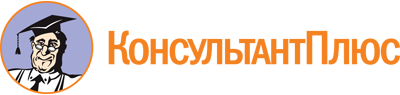 Постановление Администрации Костромской области от 20.09.2022 N 465-а
(ред. от 19.12.2022)
"О порядке определения объема и условий предоставления субсидий из областного бюджета социально ориентированным некоммерческим организациям с целью финансового обеспечения затрат, возникающих в связи с проведением поисковой работы, направленной на выявление неизвестных воинских захоронений и непогребенных останков защитников Отечества, установление имен погибших и пропавших без вести при защите Отечества"Документ предоставлен КонсультантПлюс

www.consultant.ru

Дата сохранения: 10.06.2023
 Список изменяющих документов(в ред. постановления администрации Костромской областиот 19.12.2022 N 646-а)Список изменяющих документов(в ред. постановления администрации Костромской областиот 19.12.2022 N 646-а)Абз. 2 п. 23 вступает в силу с 01.01.2023.N п/п, наименование расходов (затрат)Расчет суммы на год, предъявляемой к возмещениюРасчет суммы на год, предъявляемой к возмещениюРасчет суммы на год, предъявляемой к возмещениюN п/п, наименование расходов (затрат)Цена за единицу (рублей)Сумма расходов (рублей)Итого к возмещению (рублей)1.2.3....ИТОГО:N п/пНаименование мероприятияМесто проведения мероприятияПредполагаемое количество участниковСроки проведения поисковых работ1.2.3.ИТОГО: